<Commission>{DEVE}Výbor pre rozvoj</Commission><RefProc>2018/0191</RefProc><RefTypeProc>(COD)</RefTypeProc><Date>{17/12/2018}17.12.2018</Date><TitreType>STANOVISKO</TitreType><CommissionResp>Výboru pre rozvoj</CommissionResp><CommissionInt>pre Výbor pre kultúru a vzdelávanie</CommissionInt><Titre>k návrhu nariadenia Európskeho parlamentu a Rady, ktorým sa zriaďuje „Erasmus“: program Únie pre vzdelávanie, odbornú prípravu, mládež a šport, a ktorým sa zrušuje nariadenie (EÚ) č. 1288/2013</Titre><DocRef>(COM(2018)0367 – C8-0233/2018 – 2018/0191(COD))</DocRef>Spravodajca výboru požiadaného o stanovisko: <Depute>Ignazio Corrao</Depute>PA_LegamSTRUČNÉ ODÔVODNENIENávrh Komisie zriadiť „Erasmus“, program Únie pre vzdelávanie, odbornú prípravu, mládež a šport, ktorým sa zrušuje bývalý program Erasmus + na roky 2014 – 2020, zahŕňa medzinárodný rozmer ako „základný a prierezový prvok, ktorý je významný pre mobilitu, spoluprácu a aj pre činnosti v rámci politického dialógu“. Finančné prostriedky na medzinárodný rozmer sa získajú z nástrojov na financovanie vonkajšej činnosti v súlade s ich ustanovujúcimi nariadeniami. O úrovni financovania sa rozhodne v programovom cykle po zavedení týchto nástrojov. Financovanie musí byť v súlade s cieľmi uvedených nástrojov. Pokiaľ ide o medzinárodný rozmer, cieľom návrhu je „ako zásadný prvok budovania odolnejších spoločností a zlepšovania dôvery medzi kultúrami [...] zaistiť synergie s vonkajšími nástrojmi Únie na sledovanie cieľov jej vonkajších akcií, aby sa podporil ľudský a inštitucionálny rozvoj v tretích krajinách, aj v rozvojových krajinách, a zapojili sa ich mladí ľudia“. Hoci spravodajca podporuje celkový cieľ tohto návrhu, je znepokojený tým, že sa v ňom nedostatočne poukazuje na medzinárodný rozmer, a tak aj na prepojenie s vonkajšími cieľmi Únie, najmä rozvojovými cieľmi, ako aj s potrebami a stratégiami partnerských krajín.Pozmeňujúce návrhy, ktoré predložil spravodajca, sledujú tieto ciele:– zdôrazniť, že navrhovaný program musí byť v súlade so zásadami a hodnotami Európskej únie, ako aj s cieľmi vonkajšej politiky, – zabezpečiť, aby program prispieval k cieľom udržateľného rozvoja a vo svojom medzinárodnom rozmere k ľudskému a inštitucionálnemu rozvoju v tretích krajinách, ako aj k odstráneniu chudoby v rozvojových krajinách,– podporovať cirkulujúcu migráciu a predchádzať úniku mozgov prepojením opatrení v oblasti mobility s opatreniami na podporu návratu študentov a výskumných pracovníkov domov,– vyžadovať, aby sa v procesoch programovania rešpektovala zásada zodpovednosti partnerských krajín. Spravodajca víta stanovenie úrovní financovania vo fáze programovania na základe vnútroštátnych a regionálnych stratégií rozvoja a v súlade s nimi, zdôrazňuje však, že pri vymedzovaní prioritných oblastí pre spoluprácu je potrebné zohľadniť význam vzdelávania pre udržateľný rozvoj.POZMEŇUJÚCE NÁVRHYVýbor pre rozvoj vyzýva Výbor pre kultúru a vzdelávanie, aby ako gestorský výbor vzal do úvahy tieto pozmeňujúce návrhy:<RepeatBlock-Amend><Amend>Pozmeňujúci návrh		<NumAm>1</NumAm><DocAmend>Návrh nariadenia</DocAmend><Article>Odôvodnenie 1</Article><TitreJust>Odôvodnenie</TitreJust>Akékoľvek opatrenie prijaté v rámci tohto programu by malo byť v súlade so zásadami a hodnotami Európskej únie, najmä tými, ktoré sú uvedené v článku 2 Zmluvy o Európskej únii: úcta k ľudskej dôstojnosti, sloboda, demokracia, rovnosť, právny štát a rešpektovanie ľudských práv vrátane práv osôb patriacich k menšinám.</Amend><Amend>Pozmeňujúci návrh		<NumAm>2</NumAm><DocAmend>Návrh nariadenia</DocAmend><Article>Odôvodnenie 5</Article></Amend><Amend>Pozmeňujúci návrh		<NumAm>3</NumAm><DocAmend>Návrh nariadenia</DocAmend><Article>Odôvodnenie 14 a (nové)</Article></Amend><Amend>Pozmeňujúci návrh		<NumAm>4</NumAm><DocAmend>Návrh nariadenia</DocAmend><Article>Odôvodnenie 18</Article><TitreJust>Odôvodnenie</TitreJust>Tento program by mal prispievať k cieľom udržateľného rozvoja, byť v súlade s ostatnými politikami EÚ a tieto politiky dopĺňať. Ciele EÚ v oblasti rozvojovej spolupráce by sa preto mali výslovne uviesť ako ciele medzinárodného rozmeru nariadenia. V záujme podpory cirkulujúcej migrácie by sa podpora mobility mala spájať s podporou návratu študentov a výskumných pracovníkov do krajín ich pôvodu. Rozšírenie prístupu je v súlade s európskymi hodnotami ľudskej dôstojnosti a rovnosti.</Amend><Amend>Pozmeňujúci návrh		<NumAm>5</NumAm><DocAmend>Návrh nariadenia</DocAmend><Article>Odôvodnenie 18 a (nové)</Article></Amend><Amend>Pozmeňujúci návrh		<NumAm>6</NumAm><DocAmend>Návrh nariadenia</DocAmend><Article>Odôvodnenie 18 a (nové)</Article><TitreJust>Odôvodnenie</TitreJust>Zahrnutie študentov a učiteľov z afrických krajín prispeje k dosiahnutiu cieľov programu.</Amend><Amend>Pozmeňujúci návrh		<NumAm>7</NumAm><DocAmend>Návrh nariadenia</DocAmend><Article>Odôvodnenie 18 a (nové)</Article></Amend><Amend>Pozmeňujúci návrh		<NumAm>8</NumAm><DocAmend>Návrh nariadenia</DocAmend><Article>Odôvodnenie 21</Article></Amend><Amend>Pozmeňujúci návrh		<NumAm>9</NumAm><DocAmend>Návrh nariadenia</DocAmend><Article>Odôvodnenie 23</Article></Amend><Amend>Pozmeňujúci návrh		<NumAm>10</NumAm><DocAmend>Návrh nariadenia</DocAmend><Article>Odôvodnenie 24</Article></Amend><Amend>Pozmeňujúci návrh		<NumAm>11</NumAm><DocAmend>Návrh nariadenia</DocAmend><Article>Odôvodnenie 32</Article></Amend><Amend>Pozmeňujúci návrh		<NumAm>12</NumAm><DocAmend>Návrh nariadenia</DocAmend><Article>Odôvodnenie 38</Article></Amend><Amend>Pozmeňujúci návrh		<NumAm>13</NumAm><DocAmend>Návrh nariadenia</DocAmend><Article>Odôvodnenie 39</Article></Amend><Amend>Pozmeňujúci návrh		<NumAm>14</NumAm><DocAmend>Návrh nariadenia</DocAmend><Article>Odôvodnenie 42</Article></Amend><Amend>Pozmeňujúci návrh		<NumAm>15</NumAm><DocAmend>Návrh nariadenia</DocAmend><Article>Odôvodnenie 46</Article></Amend><Amend>Pozmeňujúci návrh		<NumAm>16</NumAm><DocAmend>Návrh nariadenia</DocAmend><Article>Odôvodnenie 49</Article></Amend><Amend>Pozmeňujúci návrh		<NumAm>17</NumAm><DocAmend>Návrh nariadenia</DocAmend><Article>Odôvodnenie 51</Article></Amend><Amend>Pozmeňujúci návrh		<NumAm>18</NumAm><DocAmend>Návrh nariadenia</DocAmend><Article>Článok 2 – odsek 1 – bod 2</Article></Amend><Amend>Pozmeňujúci návrh		<NumAm>19</NumAm><DocAmend>Návrh nariadenia</DocAmend><Article>Článok 2 – odsek 1 – bod 12 a (nový)</Article></Amend><Amend>Pozmeňujúci návrh		<NumAm>20</NumAm><DocAmend>Návrh nariadenia</DocAmend><Article>Článok 2 – odsek 1 – bod 17</Article></Amend><Amend>Pozmeňujúci návrh		<NumAm>21</NumAm><DocAmend>Návrh nariadenia</DocAmend><Article> Článok 3 – odsek 1</Article></Amend><Amend>Pozmeňujúci návrh		<NumAm>22</NumAm><DocAmend>Návrh nariadenia</DocAmend><Article> Článok 3 – odsek 2 – písmeno c a (nové)</Article></Amend><Amend>Pozmeňujúci návrh		<NumAm>23</NumAm><DocAmend>Návrh nariadenia</DocAmend><Article>Článok 3 – odsek 2 – písmeno c a (nové)</Article><TitreJust>Odôvodnenie</TitreJust>Hoci v dôvodovej správe k nariadeniu sa zdôrazňuje udržateľný rozvoj a súlad s rozvojovými cieľmi EÚ, v samotnom návrhu nariadenia sa tieto aspekty nespomínajú. Návrh nariadenia neobsahuje žiadny opis cieľov medzinárodného rozmeru programu.</Amend><Amend>Pozmeňujúci návrh		<NumAm>24</NumAm><DocAmend>Návrh nariadenia</DocAmend><Article>Článok 4 – odsek 1 – písmeno e</Article></Amend><Amend>Pozmeňujúci návrh		<NumAm>25</NumAm><DocAmend>Návrh nariadenia</DocAmend><Article>Článok 6 – odsek 1 – písmeno f</Article></Amend><Amend>Pozmeňujúci návrh		<NumAm>26</NumAm><DocAmend>Návrh nariadenia</DocAmend><Article>Článok 10 – odsek 1 – písmeno c</Article></Amend><Amend>Pozmeňujúci návrh		<NumAm>27</NumAm><DocAmend>Návrh nariadenia</DocAmend><Article>Článok 11 – odsek 1</Article></Amend><Amend>Pozmeňujúci návrh		<NumAm>28</NumAm><DocAmend>Návrh nariadenia</DocAmend><Article>Článok 13 – odsek 1 – písmeno a</Article></Amend><Amend>Pozmeňujúci návrh		<NumAm>29</NumAm><DocAmend>Návrh nariadenia</DocAmend><Article>Článok 16 – odsek 1 – písmeno a a (nové)</Article></Amend><Amend>Pozmeňujúci návrh		<NumAm>30</NumAm><DocAmend>Návrh nariadenia</DocAmend><Article>Článok 16 – odsek 1 – písmeno d – úvodná časť</Article></Amend><Amend>Pozmeňujúci návrh		<NumAm>31</NumAm><DocAmend>Návrh nariadenia</DocAmend><Article>Článok 16 – odsek 1 – písmeno d – zarážka 1</Article></Amend><Amend>Pozmeňujúci návrh		<NumAm>32</NumAm><DocAmend>Návrh nariadenia</DocAmend><Article>Článok 16 – odsek 1 – písmeno d – zarážka 4 a (nová)</Article></Amend><Amend>Pozmeňujúci návrh		<NumAm>33</NumAm><DocAmend>Návrh nariadenia</DocAmend><Article>Článok 17 – odsek 1 – písmeno a</Article></Amend><Amend>Pozmeňujúci návrh		<NumAm>34</NumAm><DocAmend>Návrh nariadenia</DocAmend><Article>Článok 17 – odsek 1 – písmeno b a (nové)</Article></Amend><Amend>Pozmeňujúci návrh		<NumAm>35</NumAm><DocAmend>Návrh nariadenia</DocAmend><Article>Článok 18 – odsek 6</Article></Amend><Amend>Pozmeňujúci návrh		<NumAm>36</NumAm><DocAmend>Návrh nariadenia</DocAmend><Article>Článok 19 – odsek 1</Article></Amend><Amend>Pozmeňujúci návrh		<NumAm>37</NumAm><DocAmend>Návrh nariadenia</DocAmend><Article>Článok 21 – odsek 3</Article></Amend><Amend>Pozmeňujúci návrh		<NumAm>38</NumAm><DocAmend>Návrh nariadenia</DocAmend><Article>Článok 21 – odsek 4</Article></Amend><Amend>Pozmeňujúci návrh		<NumAm>39</NumAm><DocAmend>Návrh nariadenia</DocAmend><Article>Článok 21 – odsek 4 a (nový)</Article><TitreJust>Odôvodnenie</TitreJust>Je dôležité, aby sa v pracovnom programe zdôraznil prínos programu pre rozvojovú spoluprácu a pre cieľ trvalo udržateľného rozvoja v oblasti vzdelávania,</Amend><Amend>Pozmeňujúci návrh		<NumAm>40</NumAm><DocAmend>Návrh nariadenia</DocAmend><Article>Článok 22 – odsek 4 – bod 1 (nový)</Article></Amend></RepeatBlock-Amend>POSTUP VÝBORU POŽIADANÉHO O STANOVISKOZÁVEREČNÉ HLASOVANIE PODĽA MIEN
VO VÝBORE POŽIADANOM O STANOVISKOVysvetlenie použitých znakov:+	:	za-	:	proti0	:	zdržali sa hlasovaniaEurópsky parlament2014-2019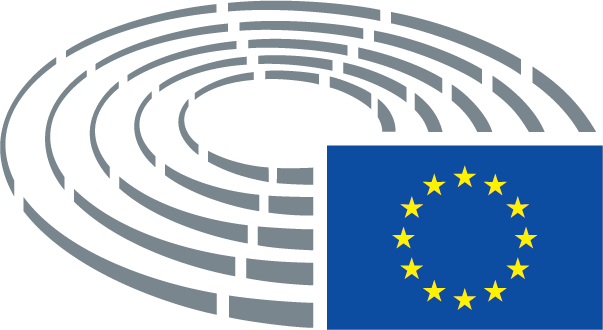 Text predložený KomisiouPozmeňujúci návrh(1)	V kontexte rýchlych a hlbokých zmien spôsobených technologickou revolúciou a globalizáciou je investovanie do vzdelávacej mobility, spolupráce a rozvoja inovačných politík v oblastiach vzdelávania, odbornej prípravy, mládeže a športu nesmierne dôležité z hľadiska budovania inkluzívnych, súdržných a odolných spoločností, ako aj udržania konkurencieschopnosti Únie. Takéto investície zároveň prispievajú k posilňovaniu európskej identity a k demokratickejšej Únii.(1)	V kontexte rýchlych a hlbokých zmien spôsobených technologickou revolúciou a globalizáciou je investovanie do vzdelávacej mobility, spolupráce a rozvoja inovačných politík v oblastiach vzdelávania, odbornej prípravy, mládeže a športu nesmierne dôležité z hľadiska budovania inkluzívnych, súdržných a odolných spoločností, ako aj udržania konkurencieschopnosti Únie. Takéto investície zároveň prispievajú k posilňovaniu európskej identity, zásad a hodnôt a k demokratickejšej Únii.Text predložený KomisiouPozmeňujúci návrh(5)	V Bratislave 16. septembra 2016 potvrdili vedúci predstavitelia dvadsiatich siedmich členských štátov svoje odhodlanie poskytnúť mládeži lepšie príležitosti. V Rímskej deklarácii podpísanej 25. marca 2017 vedúci predstavitelia dvadsiatich siedmich členských štátov a Európskej rady, Európskeho parlamentu a Európskej komisie prisľúbili pracovať na Únii, kde majú mladí ľudia možnosť získať to najlepšie vzdelanie a tú najlepšiu odbornú prípravu, a kde môžu študovať a nájsť si prácu v celej Únii –  v Únii, ktorá chráni naše kultúrne dedičstvo a podporuje kultúrnu rozmanitosť.(5)	V Bratislave 16. septembra 2016 potvrdili vedúci predstavitelia dvadsiatich siedmich členských štátov svoje odhodlanie poskytnúť mládeži lepšie príležitosti. V Rímskej deklarácii podpísanej 25. marca 2017 vedúci predstavitelia dvadsiatich siedmich členských štátov a Európskej rady, Európskeho parlamentu a Európskej komisie prisľúbili pracovať na Únii, kde majú mladí ľudia možnosť získať to najlepšie vzdelanie a tú najlepšiu odbornú prípravu, a kde môžu študovať a nájsť si prácu v celej Únii – v Únii, ktorá chráni naše kultúrne dedičstvo a podporuje kultúrnu rozmanitosť. Zároveň sa zaviazali ďalej rozvíjať existujúce partnerstvá, budovať nové partnerstvá a podporovať stabilitu a prosperitu v bezprostrednom susedstve Európy na východe a na juhu, ale aj na Blízkom východe a v Afrike a na celom svete.1a_________________1a Deklarácia vedúcich predstaviteľov 27 členských štátov a Európskej rady, Európskeho parlamentu a Európskej komisie z 25. marca 2017.Text predložený KomisiouPozmeňujúci návrh(14a)	Program by mal prispieť k ochrane a zachovaniu historického, umeleckého a kultúrneho dedičstva Únie a jej členských štátov prostredníctvom podpory činností v oblasti mobility a spolupráce, ktoré podporujú rozvoj zručností na ochranu a šírenie európskeho umeleckého a kultúrneho dedičstva.Text predložený KomisiouPozmeňujúci návrh(18)	Takisto by sa mal podporovať medzinárodný rozmer programu s cieľom ponúknuť viac príležitostí na mobilitu, spoluprácu a dialóg o politike s tretími krajinami, ktoré nie sú pridružené k programu. Vychádzajúc z úspešného vykonávania medzinárodných činností v oblasti vysokoškolského vzdelávania a mládeže v rámci predchádzajúcich programov v oblastiach vzdelávania, odbornej prípravy a mládeže by sa činnosti v oblasti medzinárodnej mobility mali rozšíriť do ďalších sektorov, napríklad do oblasti odborného vzdelávania a prípravy.(18)	Takisto by sa mal podporovať medzinárodný rozmer programu s cieľom ponúknuť viac príležitostí na mobilitu, spoluprácu a dialóg o politike s tretími krajinami, ktoré nie sú pridružené k programu, a to najmä s rozvojovými krajinami. Vychádzajúc z úspešného vykonávania medzinárodných činností v oblasti vysokoškolského vzdelávania a mládeže v rámci predchádzajúcich programov v oblastiach vzdelávania, odbornej prípravy a mládeže by sa činnosti v oblasti medzinárodnej mobility mali rozšíriť do ďalších sektorov, napríklad do oblasti odborného vzdelávania a prípravy, športu a kultúry. Pomocou medzinárodného rozmeru by sa malo podporovať porozumenie medzi národmi a medzikultúrny dialóg a prispievať k odstraňovaniu chudoby a udržateľnému rozvoju. Takisto by sa mali podporovať štátni príslušníci rozvojových krajín, aby sa vrátili do krajín svojho pôvodu po skončení študijného alebo výskumného pobytu, aby tak mohli prispievať k hospodárskemu rozvoju a prosperite týchto rozvojových krajín. Pri vykonávaní programu sa treba tiež zamerať na rozšírenie prístupu k štúdiu pre znevýhodnené a zraniteľné skupiny a aktívne riešiť osobitné vzdelávacie potreby ľudí so zdravotným postihnutím.Text predložený KomisiouPozmeňujúci návrh(18 a)	Medzinárodný rozmer by mal zároveň uľahčiť medzikultúrny a medzináboženský dialóg, posilniť spoluprácu v oblasti vzdelávania na osi sever – juh a prispieť k trvalo udržateľnému rozvoju. Mal by posilniť budovanie kapacít vzdelávacích systémov v partnerských krajinách, podporiť prenos vedomostí a povzbudiť mladých ľudí z rozvojových krajín k štúdiu v Európe a následnému využitiu získaných poznatkov v prospech ich krajín pôvodu. Mal by prispieť k rozvoju vedomostí a zručností potrebných na riešenie dlhodobých potrieb rozvoja, k stimulácii vzájomného a trvalo udržateľného rastu.Text predložený KomisiouPozmeňujúci návrh(18a)	Program by mal byť v súlade s oznámením Komisie o novej africko-európskej aliancii pre udržateľné investície a pracovné miesta: posunutie nášho partnerstva pre investície a pracovné miesta na vyššiu úroveň, podľa ktorého do roku 2027 využije program 105 000 študentov a výskumných pracovníkov.Text predložený KomisiouPozmeňujúci návrh(18 a)	S cieľom zvýšiť vplyv činností v partnerských krajinách sa posilnia synergie medzi programom Erasmus a nástrojmi vonkajšej činnosti EÚ, ako sú Nástroj susedstva a rozvojovej a medzinárodnej spolupráce a nástroj predvstupovej pomoci.Text predložený KomisiouPozmeňujúci návrh(21)	Programom by sa mala podporovať účasť mládeže na demokratickom živote v Európe, a to aj podporou projektov zameraných na účasť mladých ľudí na živote občianskej spoločnosti, ktoré vedú mladých k angažovanosti, ďalej zvyšovaním povedomia o spoločných európskych hodnotách vrátane základných práv, spájaním mladých ľudí a osôb s rozhodovacími právomocami na miestnej, vnútroštátnej a európskej úrovni, ako aj prispievaním k procesu európskej integrácie.(21)	Programom by sa mala podporovať účasť mládeže na demokratickom živote v Európe s osobitným dôrazom na mládež z odľahlejších oblastí a mládež migrantského pôvodu, a to aj podporou projektov zameraných na účasť mladých ľudí na živote občianskej spoločnosti, ktoré vedú mladých k angažovanosti, ďalej zvyšovaním povedomia o spoločných európskych hodnotách vrátane základných práv, spájaním mladých ľudí a osôb s rozhodovacími právomocami na miestnej, regionálnej, vnútroštátnej a európskej úrovni, ako aj prispievaním k procesu európskej integrácie.Text predložený KomisiouPozmeňujúci návrh(23)	Programom by sa malo takisto podporovať učenie sa jazykov, najmä prostredníctvom rozšíreného využívania online nástrojov, keďže elektronické vzdelávanie ponúka ďalšie výhody v jazykovom vzdelávaní, pokiaľ ide o prístup a flexibilitu.(23)	Programom by sa malo takisto podporovať učenie sa všetkých jazykov Únie vrátane posunkových jazykov, najmä prostredníctvom rozšíreného využívania online nástrojov prístupných bezplatne, keďže elektronické vzdelávanie ponúka ďalšie výhody v jazykovom vzdelávaní, pokiaľ ide o prístup a flexibilitu.Text predložený KomisiouPozmeňujúci návrh(24)	Programom by sa mali podporovať opatrenia, ktoré zintenzívňujú spoluprácu medzi inštitúciami a organizáciami pôsobiacimi v oblasti vzdelávania, odbornej prípravy, mládeže a športu, čím sa uznáva ich zásadná úloha, pokiaľ ide o vybavovanie jednotlivcov znalosťami, zručnosťami a kompetenciami potrebnými v meniacom sa svete, ako aj primerané využitie potenciálu v oblasti inovácie, tvorivosti a podnikania, najmä v digitálnom hospodárstve.(24)	Programom by sa mali podporovať opatrenia, ktoré zintenzívňujú spoluprácu medzi inštitúciami a organizáciami pôsobiacimi v oblasti vzdelávania, odbornej prípravy, mládeže a športu v Európe , ako aj medzi nimi a inštitúciami a organizáciami v rozvojových krajinách a v zámorských krajinách a na zámorských územiach, najmä prostredníctvom virtuálnej spolupráce, čím sa uznáva ich zásadná úloha, pokiaľ ide o vybavovanie jednotlivcov znalosťami, zručnosťami a kompetenciami potrebnými v meniacom sa svete, ako aj primerané využitie potenciálu v oblasti inovácie, tvorivosti a podnikania, najmä v digitálnom hospodárstve.Text predložený KomisiouPozmeňujúci návrh(32)	Vzhľadom na dôležitosť boja proti zmene klímy v súlade so záväzkami Únie, pokiaľ ide o vykonávanie Parížskej dohody a dosahovanie cieľov OSN v oblasti trvalo udržateľného rozvoja, tento program prispeje k začleneniu opatrení v oblasti klímy do politík Únie a k dosiahnutiu celkového cieľa, ktorým je 25 % rozpočtových výdavkov Únie na podporu klimatických cieľov. Príslušné akcie sa určia počas prípravy a implementácie programu a opätovne sa posúdia v súvislosti s príslušným postupom hodnotenia a preskúmania.(32)	Vzhľadom na dôležitosť boja proti zmene klímy v súlade so záväzkami Únie, pokiaľ ide o vykonávanie Parížskej dohody a dosahovanie cieľov OSN v oblasti trvalo udržateľného rozvoja, tento program prispeje k začleneniu trvalo udržateľného rozvoja a opatrení v oblasti klímy do politík Únie a k dosiahnutiu celkového cieľa, ktorým je 25 % rozpočtových výdavkov Únie na podporu klimatických cieľov. Príslušné akcie sa určia počas prípravy a implementácie programu a opätovne sa posúdia v súvislosti s príslušným postupom hodnotenia a preskúmania.Text predložený KomisiouPozmeňujúci návrh(38)	V súlade s oznámením Komisie s názvom „Silnejšie a obnovené strategické partnerstvo s najvzdialenejšími regiónmi Únie“36 by sa mala v programe zohľadniť osobitná situácia týchto regiónov.  Prijmú sa opatrenia na zvýšenie účasti najvzdialenejších regiónov na všetkých akciách. Mali by sa podporovať výmeny mobility a spolupráca medzi ľuďmi a organizáciami z týchto regiónov a tretích krajín, najmä krajín s nimi susediacich. Takéto opatrenia sa budú pravidelne monitorovať a vyhodnocovať.(38)	V súlade s oznámením Komisie s názvom „Silnejšie a obnovené strategické partnerstvo s najvzdialenejšími regiónmi Únie“36 by sa mala v programe zohľadniť osobitná situácia týchto regiónov. Prijmú sa opatrenia na zvýšenie účasti najvzdialenejších regiónov na všetkých akciách, najmä prostredníctvom virtuálnej spolupráce. Mali by sa podporovať výmeny mobility a spolupráca medzi ľuďmi a organizáciami z týchto regiónov a tretích krajín, najmä krajín s nimi susediacich, ako aj programy elektronického učenia sa. Takéto opatrenia sa budú pravidelne monitorovať a vyhodnocovať.__________________________________36 COM(2017)0623.36 COM(2017)0623.Text predložený KomisiouPozmeňujúci návrh(39)	Podľa [reference to be updated as appropriate according to a new Decision on OCTs článku 94 rozhodnutia Rady 2013/755/ES37] sú osoby a subjekty usadené v zámorských krajinách alebo na zámorských územiach oprávnené získať financovanie v súlade s pravidlami a cieľmi programu a prípadnými dohodami uplatniteľnými na členský štát, s ktorým sú zámorská krajina alebo územie spojené. Pri implementácii programu by sa mali zohľadňovať obmedzenia vyplývajúce z odľahlosti týchto krajín alebo území a ich účasť na programe by sa mala monitorovať a pravidelne hodnotiť.(39)	Podľa [reference to be updated as appropriate according to a new Decision on OCTs článku 94 rozhodnutia Rady 2013/755/ES37] sú osoby a subjekty usadené v zámorských krajinách alebo na zámorských územiach oprávnené získať financovanie v súlade s pravidlami a cieľmi programu a prípadnými dohodami uplatniteľnými na členský štát, s ktorým sú zámorská krajina alebo územie spojené. Pri implementácii programu by sa mali zohľadňovať osobitosti a obmedzenia vyplývajúce z odľahlosti týchto krajín alebo území s cieľom uľahčiť ich efektívnu účasť na programe. Táto ich účasť na programe by sa mala monitorovať a pravidelne hodnotiť.__________________________________37 Rozhodnutie Rady 2013/755/EÚ z 25. novembra 2013 o pridružení zámorských krajín a území k Európskej únii (ďalej len „rozhodnutie o pridružení zámoria“) (Ú. v. EÚ L 344, 19.12.2013, s. 1).37 Rozhodnutie Rady 2013/755/EÚ z 25. novembra 2013 o pridružení zámorských krajín a území k Európskej únii (ďalej len „rozhodnutie o pridružení zámoria“) (Ú. v. EÚ L 344, 19.12.2013, s. 1).Text predložený KomisiouPozmeňujúci návrh(42)	Na európskej, vnútroštátnej i miestnej úrovni by sa mala zabezpečiť primeraná osveta, propagácia a informovanie o príležitostiach a výsledkoch akcií podporovaných programom. Na osvetových, propagačných a informačných činnostiach by sa mali podieľať všetky vykonávacie orgány programu, ktoré by v prípade potreby mali mať podporu ďalších kľúčových zainteresovaných strán.(42)	Na európskej, vnútroštátnej, regionálnej i miestnej úrovni by sa mala zabezpečiť primeraná osveta, propagácia a informovanie o príležitostiach a výsledkoch akcií podporovaných programom. Na osvetových, propagačných a informačných činnostiach by sa mali podieľať všetky vykonávacie orgány programu, ktoré by v prípade potreby mali mať podporu ďalších kľúčových zainteresovaných strán.Text predložený KomisiouPozmeňujúci návrh(46)	Členské štáty by sa mali snažiť prijať všetky primerané opatrenia na odstránenie právnych a administratívnych prekážok pre správne fungovanie programu. Podľa možnosti a bez toho, aby bolo dotknuté právo Únie týkajúce sa vstupu a pobytu štátnych príslušníkov tretích krajín, sem patrí vyriešenie otázok, v dôsledku ktorých vznikajú ťažkosti pri získavaní víz a povolení na pobyt. V súlade so smernicou Európskeho parlamentu a Rady (EÚ) 2016/80139 sa členské štáty vyzývajú, aby zaviedli zrýchlené postupy prijímania.(46)	Členské štáty by sa mali snažiť prijať všetky primerané opatrenia na odstránenie právnych a administratívnych prekážok pre správne fungovanie programu. Podľa možnosti a bez toho, aby bolo dotknuté právo Únie týkajúce sa vstupu a pobytu štátnych príslušníkov tretích krajín, sem patrí vyriešenie otázok, v dôsledku ktorých vznikajú ťažkosti pri získavaní víz a povolení na pobyt a iné právne alebo administratívne ťažkosti, ktoré by mohli brániť prístupu k programu. V súlade so smernicou Európskeho parlamentu a Rady (EÚ) 2016/80139 sa členské štáty vyzývajú, aby zaviedli zrýchlené postupy prijímania.__________________________________39 Smernica Európskeho parlamentu a Rady (EÚ) 2016/801 z 11. mája 2016 o podmienkach vstupu a pobytu štátnych príslušníkov tretích krajín na účely výskumu, štúdia, odborného vzdelávania, dobrovoľníckej služby, výmenných programov žiakov alebo vzdelávacích projektov a činnosti aupair (Ú. v. EÚ L 132, 21.5.2016, s. 21).39 Smernica Európskeho parlamentu a Rady (EÚ) 2016/801 z 11. mája 2016 o podmienkach vstupu a pobytu štátnych príslušníkov tretích krajín na účely výskumu, štúdia, odborného vzdelávania, dobrovoľníckej služby, výmenných programov žiakov alebo vzdelávacích projektov a činnosti aupair (Ú. v. EÚ L 132, 21.5.2016, s. 21).Text predložený KomisiouPozmeňujúci návrh(49)	S cieľom zjednodušiť požiadavky pre prijímateľov by sa v maximálnej možnej miere malo využívať financovanie v podobe zjednodušených grantov, jednorazových platieb, jednotkových nákladov alebo paušálnych sadzieb. V prípade zjednodušených grantov na podporu mobilitných akcií programu, ako ich vymedzila Komisia, by sa mali zohľadňovať životné náklady a náklady spojené s pobytom v hostiteľskej krajine. Komisia a národné agentúry vysielajúcich krajín by mali mať možnosť upraviť tieto zjednodušené granty na základe objektívnych kritérií, najmä s cieľom zabezpečiť prístup ľuďom s nedostatkom príležitostí. Členské štáty by sa mali takisto nabádať k tomu, aby v súlade s vnútroštátnym právom oslobodili tieto granty od daní a príspevkov na sociálne zabezpečenie. Rovnaké oslobodenie by sa malo uplatňovať aj v prípade verejných alebo súkromných subjektov, ktoré prideľujú túto finančnú podporu príslušným jednotlivcom.(49)	S cieľom zjednodušiť požiadavky pre prijímateľov by sa v maximálnej možnej miere malo využívať financovanie v podobe zjednodušených grantov, jednorazových platieb, jednotkových nákladov alebo paušálnych sadzieb. V prípade zjednodušených grantov na podporu mobilitných akcií programu, ako ich vymedzila Komisia, by sa mali zohľadňovať životné náklady a náklady spojené s pobytom v hostiteľskej krajine. Komisia a národné agentúry vysielajúcich krajín by mali mať možnosť upraviť tieto zjednodušené granty na základe objektívnych kritérií, najmä s cieľom zabezpečiť prístup ľuďom s nedostatkom príležitostí a ľuďom s postavením politického utečenca. Členské štáty by sa mali takisto nabádať k tomu, aby v súlade s vnútroštátnym právom oslobodili tieto granty od daní a príspevkov na sociálne zabezpečenie. Rovnaké oslobodenie by sa malo uplatňovať aj v prípade verejných alebo súkromných subjektov, ktoré prideľujú túto finančnú podporu príslušným jednotlivcom.Text predložený KomisiouPozmeňujúci návrh(51)	Treba zabezpečiť komplementárnosť činností vykonávaných v rámci programu s činnosťami vykonávanými členskými štátmi a inými činnosťami Únie, najmä činnosťami v oblasti vzdelávania, kultúry a médií, mládeže a solidarity, zamestnanosti a sociálnej inklúzie, výskumu a inovácií, priemyslu a podnikania, poľnohospodárstva a rozvoja vidieka so zameraním na mladých poľnohospodárov, súdržnosti, regionálnej politiky a medzinárodnej spolupráce a rozvoja.(51)	Treba zabezpečiť komplementárnosť činností vykonávaných v rámci programu s činnosťami vykonávanými členskými štátmi a inými činnosťami Únie, najmä činnosťami v oblasti vzdelávania, kultúry a médií, mládeže a solidarity, zamestnanosti a sociálnej inklúzie, výskumu a inovácií, priemyslu a podnikania, poľnohospodárstva a rozvoja vidieka so zameraním na mladých poľnohospodárov, súdržnosti, regionálnej politiky a medzinárodnej spolupráce a rozvoja. Program by mal rozvíjať synergie s vonkajšou činnosťou a politikami Únie vrátane rozvojových programov pri plnom dodržiavaní zásady súdržnosti politík v záujme rozvoja podľa článku 208 ZFEÚ.Text predložený KomisiouPozmeňujúci návrh(2)	„vzdelávacia mobilita“ je fyzický presun do inej krajiny, ako je krajina pobytu, s cieľom študovať, absolvovať odbornú prípravu alebo neformálne vzdelávanie či informálne učenie sa. Môžu ju sprevádzať opatrenia ako jazyková podpora a odborná príprava a/alebo ju možno doplniť elektronickým učením sa a virtuálnou spoluprácou. V niektorých osobitných prípadoch môže mať formu vzdelávania prostredníctvom informačných technológií a komunikačných nástrojov;(2)	„vzdelávacia mobilita“ je fyzický presun do inej krajiny, ako je krajina pobytu, s cieľom študovať, absolvovať odbornú prípravu alebo neformálne vzdelávanie či informálne učenie sa. Môžu ju sprevádzať opatrenia ako jazyková podpora a odborná príprava vrátane zabezpečenia tlmočenia do posunkového jazyka a/alebo ju možno doplniť elektronickým učením sa a virtuálnou spoluprácou. V niektorých osobitných prípadoch môže mať formu vzdelávania prostredníctvom informačných technológií a komunikačných nástrojov;Text predložený KomisiouPozmeňujúci návrh(12 a)	„zámorská krajina a územie“ je krajina alebo územie pripojené k členskému štátu Únie, na ktoré sa vzťahujú ustanovenia časti IV ZFEÚ;Text predložený KomisiouPozmeňujúci návrh(17)	„virtuálna spolupráca“ je akákoľvek forma spolupráce s využitím informačných technológií a komunikačných nástrojov;17.	„virtuálna spolupráca“ je akákoľvek forma spolupráce s využitím informačných a komunikačných nástrojov, ktoré sú dostupné aj osobám so zdravotným postihnutím;Text predložený KomisiouPozmeňujúci návrh1.	Všeobecným cieľom programu je podporovať vzdelávanie, odborný a osobný rozvoj ľudí v oblasti vzdelávania, odbornej prípravy, mládeže a športu v Európe a mimo nej, a tým prispievať k udržateľnému rastu, zamestnanosti a sociálnej súdržnosti, a zároveň k posilneniu európskej identity. Program ako taký je kľúčovým nástrojom budovania európskeho vzdelávacieho priestoru, podpory pri realizácii európskej strategickej spolupráce v oblasti vzdelávania a odbornej prípravy so základnými sektorovými programami, napredovania v spolupráci zameranej na politiku v oblasti mládeže v rámci stratégie Únie pre mládež na roky 2019 – 2027 a rozvoja európskeho rozmeru v športe.1.	Všeobecným cieľom programu je podporovať vzdelávanie, odborný a osobný rozvoj ľudí v oblasti vzdelávania, odbornej prípravy, mládeže a športu v Európe a mimo nej, a tým prispievať k udržateľnému rozvoju a rastu, zamestnanosti a sociálnej súdržnosti, k posilňovaniu integračných politík v rámci pluralitnej spoločnosti a zároveň k posilneniu európskej identity, ako aj dialógu a lepšieho vzájomného porozumenia medzi rôznymi kultúrami. Program ako taký je kľúčovým nástrojom budovania európskeho vzdelávacieho priestoru, presadzovania spoločných noriem a podpory pri realizácii európskej strategickej spolupráce v oblasti vzdelávania a odbornej prípravy so základnými sektorovými programami, napredovania v spolupráci zameranej na politiku v oblasti mládeže v rámci stratégie Únie pre mládež na roky 2019 – 2027 a rozvoja európskeho rozmeru v športe.Program zahŕňa medzinárodný rozmer, ktorý sa začlení do rámca vonkajšej činnosti Únie vrátane jej rozvojových cieľov prostredníctvom spolupráce medzi Úniou a tretími krajinami.Text predložený KomisiouPozmeňujúci návrhca)	prispievať k Agende 2030 pre udržateľný rozvoj, najmä k cieľu trvalo udržateľného rozvoja č. 4 (kvalitné vzdelávanie), ktorým je zabezpečenie inkluzívneho a spravodlivého kvalitného vzdelávania a podpora vzdelávacích príležitostí pre všetkých.Text predložený KomisiouPozmeňujúci návrhca)	Akcie uskutočňované v rámci medzinárodného rozmeru prispievajú k ľudskému a inštitucionálnemu rozvoju v tretích krajinách a k odstráneniu chudoby v rozvojových krajinách. Tieto akcie sa opierajú o národné a regionálne rozvojové stratégie a sú s nimi zosúladené.Text predložený KomisiouPozmeňujúci návrhe)	možnosti jazykového vzdelávania vrátane tých, ktorými sa podporujú činnosti v oblasti mobility.e)	možnosti jazykového vzdelávania vrátane učenia sa posunkového jazyka a možností, ktorými sa podporujú činnosti v oblasti mobility.Text predložený KomisiouPozmeňujúci návrhf)	činnosti zamerané na šírenie informácií a zvyšovanie povedomia o výsledkoch a prioritách európskej politiky, ako aj o programe.f)	činnosti zamerané na bezbariérovo prístupné šírenie informácií a zvyšovanie povedomia o výsledkoch a prioritách európskej politiky, ako aj o programe.Text predložený KomisiouPozmeňujúci návrhc)	politický dialóg a spolupráca s príslušnými kľúčovými zainteresovanými stranami vrátane celoúnijných sietí, európskych mimovládnych organizácií a medzinárodných organizácií pôsobiacich v oblasti mládeže, dialóg EÚ o mládeži, ako aj podpora Európskeho fóra mládeže;c)	politický dialóg a spolupráca s príslušnými kľúčovými zainteresovanými stranami vrátane celoúnijných sietí, európskych mimovládnych organizácií a medzinárodných organizácií pôsobiacich v oblasti mládeže vrátane organizácií pracujúcich s mladými príslušníkmi diaspór, dialóg EÚ s mládežou a podpora Európskeho fóra mládeže;Text predložený KomisiouPozmeňujúci návrhV oblasti športu sa programom v rámci kľúčovej akcie 1 podporuje mobilita športových trénerov a zamestnancov pôsobiacich v tejto oblasti.V oblasti športu vrátane športových aktivít osôb so zdravotným postihnutím sa programom v rámci kľúčovej akcie 1 podporuje mobilita športových trénerov a zamestnancov pôsobiacich v tejto oblasti.Text predložený KomisiouPozmeňujúci návrha)	príprava a implementácia politického programu Únie v oblasti športu a fyzickej aktivity;a)	príprava a implementácia politického programu Únie v oblasti športu vrátane športových aktivít osôb so zdravotným postihnutím a fyzickej aktivity;Text predložený KomisiouPozmeňujúci návrhaa)	zámorské krajiny a územia (ZKÚ) podľa rozhodnutia Rady o pridružení ZKÚ k Európskej únii a dohôd uplatniteľných na členský štát, s ktorým sú tieto ZKÚ spojené;Text predložený KomisiouPozmeňujúci návrhd)	iné tretie krajiny v súlade s podmienkami stanovenými v osobitnej dohode, ktorá sa vzťahuje na účasť tretej krajiny na akomkoľvek programe Únie, a to za predpokladu, že sa v tejto dohode:d)	iné tretie krajiny, najmä rozvojové krajiny, v súlade s podmienkami stanovenými v osobitnej dohode, ktorá sa vzťahuje na účasť tretej krajiny na akomkoľvek programe Únie, a to za predpokladu, že sa v tejto dohode:Text predložený KomisiouPozmeňujúci návrh–	zabezpečuje spravodlivá rovnováha, pokiaľ ide o príspevky a prínosy tretej krajiny, ktorá sa zúčastňuje na programoch Únie,–	zabezpečuje spravodlivá rovnováha, pokiaľ ide o príspevky a prínosy tretej krajiny, ktorá sa zúčastňuje na programoch Únie, v prípade rozvojových krajín takáto spravodlivá rovnováha zohľadňuje cieľ odstránenia chudoby a zásady rozvojovej spolupráce,Text predložený KomisiouPozmeňujúci návrh– zaručuje súdržnosť s vonkajšími politikami a cieľmi Únie vrátane cieľov trvalo udržateľného rozvoja, Európskeho konsenzu o rozvoji a Globálnej stratégie pre zahraničnú a bezpečnostnú politiku Európskej únie,Text predložený KomisiouPozmeňujúci návrha)	tretie krajiny uvedené v článku 16, ktoré nespĺňajú podmienky stanovené v odseku 2 uvedeného článku;a)	tretie krajiny uvedené v článku 16, ktoré nespĺňajú podmienky stanovené v odseku 2 uvedeného článku, najmä rozvojové krajiny;Text predložený KomisiouPozmeňujúci návrhba)	Dôrazne sa odporúča a podporuje účasť rozvojových krajín na programe s cieľom dosiahnuť súlad s cieľmi Agendy 2030 pre udržateľný rozvoj a prispieť k nim. Akcie uskutočňované v rámci medzinárodného rozmeru prispievajú k ľudskému a inštitucionálnemu rozvoju v tretích krajinách a k odstráneniu chudoby v rozvojových krajinách. Tieto akcie sa opierajú o národné a regionálne rozvojové stratégie a sú s nimi zosúladené.Text predložený KomisiouPozmeňujúci návrh6.	Komisia môže spolu s tretími krajinami, ktoré nie sú pridružené k programu, alebo ich organizáciami a agentúrami vydať spoločné výzvy na financovanie projektov na základe zodpovedajúcich finančných prostriedkov. Projekty sa môžu hodnotiť a vyberať prostredníctvom spoločných postupov hodnotenia a výberu, na ktorých sa dohodnú zapojené financujúce organizácie alebo agentúry, v súlade so zásadami stanovenými v nariadení o rozpočtových pravidlách.6.	Komisia môže spolu s tretími krajinami, najmä rozvojovými krajinami, ktoré nie sú pridružené k programu, alebo ich organizáciami a agentúrami vydať spoločné výzvy na financovanie projektov na základe zodpovedajúcich finančných prostriedkov. Projekty sa môžu hodnotiť a vyberať prostredníctvom spoločných postupov hodnotenia a výberu, na ktorých sa dohodnú zapojené financujúce organizácie alebo agentúry, v súlade so zásadami stanovenými v nariadení o rozpočtových pravidlách.Text predložený KomisiouPozmeňujúci návrhProgram sa implementuje prostredníctvom pracovných programov uvedených v článku [108] nariadenia o rozpočtových pravidlách. Okrem toho sa v pracovnom programe musí uviesť suma pridelená na každú akciu a rozdelenie finančných prostriedkov medzi členské štáty a tretie krajiny pridružené k programu, pokiaľ ide o akcie, ktoré sa majú riadiť prostredníctvom národnej agentúry. Pracovný program prijíma Komisia prostredníctvom vykonávacieho aktu. Uvedené vykonávacie akty sa prijmú v súlade s postupom preskúmania uvedeným v článku 31.Program sa implementuje prostredníctvom pracovných programov uvedených v článku [108] nariadenia o rozpočtových pravidlách. Okrem toho sa v pracovnom programe musí uviesť suma pridelená na každú akciu a rozdelenie finančných prostriedkov medzi členské štáty a tretie krajiny pridružené k programu, pokiaľ ide o akcie, ktoré sa majú riadiť prostredníctvom národnej agentúry. Konkrétne sa v ňom uvádza rozdelenie finančných prostriedkov pridelených rozvojovým krajinám. Pracovný program prijíma Komisia prostredníctvom vykonávacieho aktu. Uvedené vykonávacie akty sa prijmú v súlade s postupom preskúmania uvedeným v článku 31.Text predložený KomisiouPozmeňujúci návrh3.	Bez toho, aby boli dotknuté požiadavky stanovené v kapitole IX a povinnosti národných agentúr uvedené v článku 24, členské štáty predložia Komisii do 30. apríla 2024 správu o implementácii a vplyve programu na svojich príslušných územiach.3.	Bez toho, aby boli dotknuté požiadavky stanovené v kapitole IX a povinnosti národných agentúr uvedené v článku 24, členské štáty predložia Komisii do 30. apríla 2024 správu o implementácii a vplyve programu na svojich príslušných územiach. ESVČ predloží podobnú správu o vykonávaní a vplyve programu v zúčastnených rozvojových krajinách.Text predložený KomisiouPozmeňujúci návrh4.	Na konci obdobia implementácie, najneskôr však štyri roky po uplynutí obdobia uvedeného v článku 1, vykoná Komisia záverečné hodnotenie programu.4.	Na konci obdobia implementácie, najneskôr však štyri roky po uplynutí obdobia uvedeného v článku 1, vykoná Komisia záverečné hodnotenie programu. V hodnotení sa venuje osobitná pozornosť dosiahnutým výsledkom v oblasti rozvojovej spolupráce.Text predložený KomisiouPozmeňujúci návrh4a.	V hodnotení sa uvedie prínos programu pre rozvojovú spoluprácu, s dôrazom na pokrok dosiahnutý v súvislosti s cieľom 4 trvalo udržateľného rozvoja „Kvalitné vzdelanie“.Text predložený KomisiouPozmeňujúci návrh(1)	Informácie a komunikácia musia byť bezbariérovo prístupné aj pre osoby so zdravotným postihnutím.Názov„Erasmus“: program Únie pre vzdelávanie, odbornú prípravu, mládež a šport„Erasmus“: program Únie pre vzdelávanie, odbornú prípravu, mládež a šport„Erasmus“: program Únie pre vzdelávanie, odbornú prípravu, mládež a šport„Erasmus“: program Únie pre vzdelávanie, odbornú prípravu, mládež a športReferenčné číslaCOM(2018)0367 – C8-0233/2018 – 2018/0191(COD)COM(2018)0367 – C8-0233/2018 – 2018/0191(COD)COM(2018)0367 – C8-0233/2018 – 2018/0191(COD)COM(2018)0367 – C8-0233/2018 – 2018/0191(COD)Gestorský výbor       dátum oznámenia na schôdziCULT14.6.2018Výbor požiadaný o stanovisko       dátum oznámenia na schôdziDEVE14.6.2018DEVE14.6.2018DEVE14.6.2018DEVE14.6.2018Spravodajca výboru požiadaného o stanovisko       dátum menovaniaIgnazio Corrao22.10.2018Ignazio Corrao22.10.2018Ignazio Corrao22.10.2018Ignazio Corrao22.10.2018Prerokovanie vo výbore19.11.2018Dátum prijatia13.12.2018Výsledok záverečného hlasovania+:–:0:151015101510Poslanci prítomní na záverečnom hlasovaníIgnazio Corrao, Doru-Claudian Frunzulică, Enrique Guerrero Salom, Maria Heubuch, Teresa Jiménez-Becerril Barrio, Linda McAvan, Norbert Neuser, Maurice Ponga, Jean-Luc Schaffhauser, Elly Schlein, Bogusław Sonik, Eleni Theocharous, Mirja Vehkaperä, Joachim ZellerIgnazio Corrao, Doru-Claudian Frunzulică, Enrique Guerrero Salom, Maria Heubuch, Teresa Jiménez-Becerril Barrio, Linda McAvan, Norbert Neuser, Maurice Ponga, Jean-Luc Schaffhauser, Elly Schlein, Bogusław Sonik, Eleni Theocharous, Mirja Vehkaperä, Joachim ZellerIgnazio Corrao, Doru-Claudian Frunzulică, Enrique Guerrero Salom, Maria Heubuch, Teresa Jiménez-Becerril Barrio, Linda McAvan, Norbert Neuser, Maurice Ponga, Jean-Luc Schaffhauser, Elly Schlein, Bogusław Sonik, Eleni Theocharous, Mirja Vehkaperä, Joachim ZellerIgnazio Corrao, Doru-Claudian Frunzulică, Enrique Guerrero Salom, Maria Heubuch, Teresa Jiménez-Becerril Barrio, Linda McAvan, Norbert Neuser, Maurice Ponga, Jean-Luc Schaffhauser, Elly Schlein, Bogusław Sonik, Eleni Theocharous, Mirja Vehkaperä, Joachim ZellerNáhradníci prítomní na záverečnom hlasovaníFrank EngelFrank EngelFrank EngelFrank EngelNáhradníci (čl. 200 ods. 2) prítomní na záverečnom hlasovaníMiguel Urbán CrespoMiguel Urbán CrespoMiguel Urbán CrespoMiguel Urbán Crespo15+ALDEMirja VehkaperäECREleni TheocharousEFDDIgnazio CorraoGUE/NGLMiguel Urbán CrespoPPEFrank Engel, Teresa Jiménez-Becerril Barrio, Maurice Ponga, Bogusław Sonik, Joachim ZellerS&DDoru-Claudian Frunzulică, Enrique Guerrero Salom, Linda McAvan, Norbert Neuser, Elly SchleinVERTS/ALEMaria Heubuch1-ENFJean-Luc Schaffhauser00